“Ecole de Karaté de Villers sous Saint Leu” 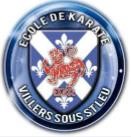 28 rue de l’église, 60340 Villers sous Saint Leu Document à joindre avec votre règlement Fiche d’adhésion annuelle 2022/2023Constitution du dossier d’inscription La fiche d’inscription complétée avec photoUn certificat médical d’aptitude à la pratique du karaté (moins de 3 ans) ou attestation sur l’honneur (pour les mineurs) Le règlement intérieur signéLe règlement par chèque de l’inscription aux coursNom :     	Prénom : 	Sexe :M F Date naissance :      /      /     Adresse :   Code postal :  	Ville :     Téléphone domicile : 	Tél. Mobile :    Courriel :  	@	Grade actuel : Le règlement et les statuts du club seront bientôt disponibles dans vos boites mail, nous vous inviterons à les lire. Le chèque doit être libellé à l’ordre de « Ecole de Karaté de Villers sous Saint Leu ». Le tarif comprend l’adhésion, la licence FFKDA, l'assurance de base et les cours.Fait à Villers sous Saint Leu, le 	 Signature Numéros de SIRET xxxx et SIREN 809855372 Autorisation parentale 2022/2023Participation aux compétitions : Saison sportive 2022/2023Je soussigné : ................................................................................................................... Père - mère - tuteur* Demeurant ......................................................................................................................................Tél Domicile …………………..................Tél Portable ............................................N° Sécurité sociale : ………………………………………… Autorise mon enfant Nom…………………….......................... Prénom......................................................... A participer aux manifestations de la Saison 2022/2023 organisées par la FFKDA et ses organismes décentralisés (Ligues et Départements)  J’autorise la prise en charge médicale pour tout incident survenant pendant la manifestation. Fait à Villers sous Saint Leu, le 	 Signature (Faire précéder la signature de la mention manuscrite « Lu et approuvé ») Droit à l’image : Saison 2022/2023 Autorise l’Ecole de Karaté de Villers Sous Saint Leu à me prendre ou à prendre mon (mes) enfant(s) mineur(s) en photo, pour : la diffusion sur le site internet ou le compte Facebook du Club, affichage au dojo, création d'un trombinoscope et illustration dans d'éventuels articles de presse municipaux.N’autorise pas l’Ecole de Karaté de Villers sous Saint Leu à me prendre ou à prendre mon (mes) enfant(s) mineur(s) en photo.   Fait à Villers sous Saint Leu, le 	 Signature Numéros de SIRET xxxxx et SIREN 809855372 Photographie à coller 